Приложение N 5. Базовый перечень показателей результативности центров

Приложение N 5
к приказу
Министерства просвещения,
науки и по делам молодежи Кабардино-Балкарской Республики от 17 апреля 2019 г. N 426
________________
<1> Xi - численность обучающихся по предмету "Технология" в i-й образовательной организации, на базе которой создается Центр;
<2> Yi - численность обучающихся по предмету "Основы безопасности жизнедеятельности" в i-й образовательной организации, на базе которой создается Центр;
<3> Zi - численность обучающихся по предмету "Математика и информатика" в i-й образовательной организации, на базе которой создается Центр;
<4> Pi - общая численность обучающихся в i-й образовательной организации, на базе которой создается Центр;
<5> I - количество Центров на территории субъекта Российской Федерации.Nп/пНаименование индикатора/показателяМинимальное значение, начиная с 2019 годаЗначение субъекта Российской ФедерацииЗначение субъекта Российской ФедерацииЗначение субъекта Российской Федерации2019202020211.Численность детей, обучающихся по предметной области "Технология" на базе Центра (человек) <1>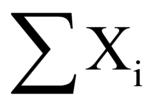 2.Численность детей, обучающихся по предметной области "Физическая культура и основы безопасности жизнедеятельности" на базе Центров (человек) <2>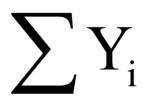 3.Численность детей, обучающихся по предметной области "Математика и информатика" на базе Центров (человек) <3>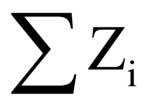 4.Численность детей, охваченных дополнительными общеразвивающими программами на базе Центра0,7 * Pi <4>5.Численность детей, занимающихся шахматами на постоянной основе, на базе Центров (человек)20 * I <5>6.Численность человек, ежемесячно использующих инфраструктуру Центров для дистанционного образования (человек)100 * I7.Численность человек, ежемесячно вовлеченных в программу социально-культурных компетенций (человек)100 * I8.Количество проведенных на площадке Центра социокультурных мероприятий5 * I9.Повышение квалификации педагогов по предмету "Технология", ежегодно (процентов)10010.Повышение квалификации иных сотрудников Центров "Точка роста", ежегодно (процентов)100